Lokalizacja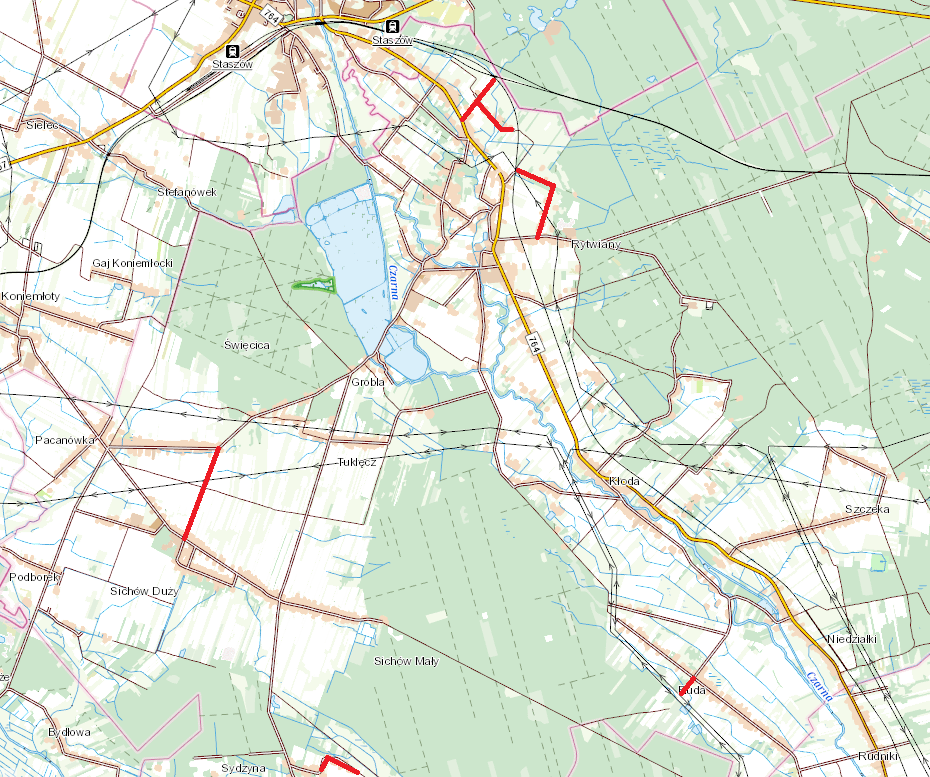 